CONVOCATORIA MOVILIDAD ACADÉMICA ESTUDIANTILP E R I O D O : ________________________ I.OBJETIVOII. MODALIDAD DE MOVILIDAD ACADÉMICA ESTUDIANTILIII. BASESIV. REQUISITOS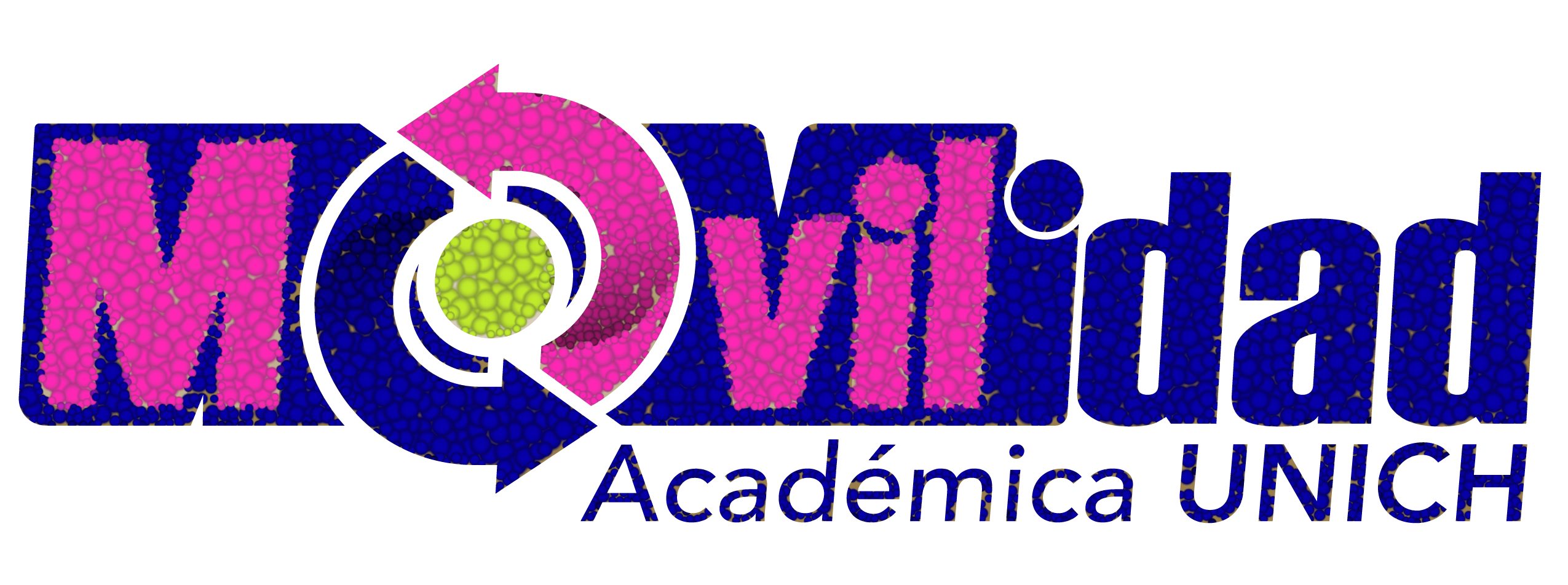 III. INTEGRACION DEL EXPEDIENTEIV. ENTREGA DE EXPEDIENTESV. VIGENCIA, REGISTRO Y PUBLICACIÓN DE RESULTADOSVI. CRITERIOS DE EVALUACION